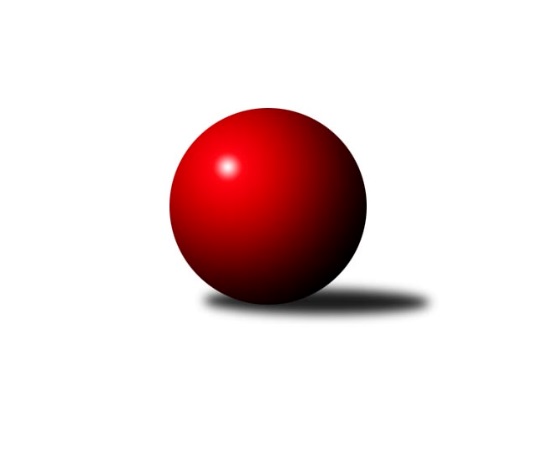 Č.3Ročník 2018/2019	29.9.2018Nejlepšího výkonu v tomto kole: 3315 dosáhlo družstvo: SK Podlužan Prušánky 3. KLM D 2018/2019Výsledky 3. kolaSouhrnný přehled výsledků:TJ Lokomotiva České Budějovice 	- KC Zlín	3:5	3066:3090	11.0:13.0	29.9.TJ Start Jihlava 	- SK Baník Ratiškovice	8:0	3280:3179	15.5:8.5	29.9.SK Podlužan Prušánky 	- KK Slavoj Žirovnice 	7:1	3315:3027	17.0:7.0	29.9.TJ Sokol Slavonice	- TJ Sokol Mistřín 	0:8	3000:3197	7.0:17.0	29.9.TJ Sokol Husovice C	- TJ Centropen Dačice B	4:4	3191:3238	13.0:11.0	29.9.TJ Sokol Šanov 	- KK Réna Ivančice 	6:2	3193:3098	13.5:10.5	29.9.Tabulka družstev:	1.	SK Podlužan Prušánky	3	3	0	0	20.0 : 4.0 	49.5 : 22.5 	 3307	6	2.	TJ Centropen Dačice B	3	2	1	0	16.0 : 8.0 	36.5 : 35.5 	 3232	5	3.	KC Zlín	3	2	1	0	15.0 : 9.0 	37.0 : 35.0 	 3195	5	4.	TJ Sokol Mistřín	3	2	0	1	16.0 : 8.0 	43.5 : 28.5 	 3217	4	5.	TJ Sokol Husovice C	3	1	2	0	15.0 : 9.0 	41.0 : 31.0 	 3211	4	6.	TJ Start Jihlava	3	2	0	1	14.0 : 10.0 	38.5 : 33.5 	 3200	4	7.	TJ Sokol Šanov	3	2	0	1	14.0 : 10.0 	37.0 : 35.0 	 3212	4	8.	KK Slavoj Žirovnice	3	1	0	2	11.5 : 12.5 	38.5 : 33.5 	 3170	2	9.	TJ Sokol Slavonice	3	1	0	2	8.0 : 16.0 	33.5 : 38.5 	 3116	2	10.	TJ Lokomotiva České Budějovice	3	0	0	3	7.0 : 17.0 	27.0 : 45.0 	 3141	0	11.	KK Réna Ivančice	3	0	0	3	6.0 : 18.0 	30.5 : 41.5 	 3103	0	12.	SK Baník Ratiškovice	3	0	0	3	1.5 : 22.5 	19.5 : 52.5 	 3160	0Podrobné výsledky kola:	 TJ Lokomotiva České Budějovice 	3066	3:5	3090	KC Zlín	Martin Voltr	131 	 157 	 133 	137	558 	 2:2 	 525 	 125	124 	 138	138	Radek Janás	Tomáš Reban	121 	 119 	 112 	135	487 	 1:3 	 543 	 136	121 	 155	131	Bronislav Fojtík	Jiří Reban	125 	 146 	 128 	125	524 	 3:1 	 489 	 144	121 	 109	115	Jindřich Kolařík	Tomáš Polánský	127 	 104 	 128 	114	473 	 2:2 	 480 	 123	119 	 114	124	Karel Ivaniš	Pavel Černý	142 	 135 	 123 	118	518 	 3:1 	 512 	 121	132 	 119	140	Lubomír Matějíček	Zdeněk Kamiš	121 	 134 	 134 	117	506 	 0:4 	 541 	 124	137 	 141	139	Miroslav Málekrozhodčí: Vedoucí družstevNejlepší výkon utkání: 558 - Martin Voltr	 TJ Start Jihlava 	3280	8:0	3179	SK Baník Ratiškovice	Petr Votava	128 	 144 	 132 	141	545 	 2.5:1.5 	 517 	 128	116 	 117	156	Tomáš Koplík ml. *1	Lukáš Novák	135 	 134 	 112 	134	515 	 2.5:1.5 	 541 	 135	126 	 152	128	Josef Něnička	Martin Votava	136 	 136 	 138 	137	547 	 2.5:1.5 	 553 	 135	136 	 124	158	Dominik Schüller	Jiří Vlach	125 	 148 	 148 	138	559 	 3:1 	 522 	 135	125 	 126	136	Václav Podéšť	Roman Doležal	140 	 123 	 139 	149	551 	 2:2 	 503 	 121	124 	 141	117	Aleš Zálešák	Jaroslav Matějka	150 	 126 	 137 	150	563 	 3:1 	 543 	 135	139 	 120	149	Viktor Výletarozhodčí: Doležal Josefstřídání: *1 od 60. hodu Luděk VacenovskýNejlepší výkon utkání: 563 - Jaroslav Matějka	 SK Podlužan Prušánky 	3315	7:1	3027	KK Slavoj Žirovnice 	Jan Zálešák	155 	 137 	 121 	137	550 	 2:2 	 540 	 130	151 	 131	128	Jakub Kožich	Dominik Fojtík	122 	 130 	 146 	140	538 	 3:1 	 492 	 130	104 	 134	124	Miroslav Čekal	Vojtěch Novák	133 	 157 	 147 	136	573 	 4:0 	 505 	 124	132 	 129	120	František Kožich	Stanislav Esterka	136 	 145 	 138 	126	545 	 2:2 	 558 	 148	130 	 133	147	Patrik Solař	Lukáš Hlavinka *1	136 	 132 	 139 	155	562 	 3:1 	 411 	 143	123 	 130	15	Pavel Ryšavý *2	Zdeněk Zálešák	135 	 133 	 137 	142	547 	 3:1 	 521 	 124	147 	 117	133	Libor Kočovskýrozhodčí: vedoucí družstevstřídání: *1 od 31. hodu Michal Šimek, *2 po 95. hodu nikdo nevystřídalNejlepší výkon utkání: 573 - Vojtěch Novák	 TJ Sokol Slavonice	3000	0:8	3197	TJ Sokol Mistřín 	Miroslav Bartoška	121 	 122 	 122 	127	492 	 0:4 	 532 	 127	138 	 139	128	Zbyněk Bábíček	Zdeněk Holub	112 	 124 	 115 	128	479 	 2:2 	 507 	 140	117 	 126	124	Jakub Cizler	Michal Dostál	113 	 145 	 104 	134	496 	 2:2 	 506 	 127	115 	 142	122	Josef Toman	Pavel Blažek	147 	 126 	 141 	117	531 	 2:2 	 547 	 133	150 	 127	137	Stanislav Zálešák	Jiří Svoboda	113 	 137 	 125 	130	505 	 0:4 	 564 	 141	138 	 141	144	Luděk Svozil	Jiří Matoušek	117 	 136 	 114 	130	497 	 1:3 	 541 	 116	138 	 135	152	Martin Fialarozhodčí: Smažil JosefNejlepší výkon utkání: 564 - Luděk Svozil	 TJ Sokol Husovice C	3191	4:4	3238	TJ Centropen Dačice B	Martin Gabrhel	138 	 128 	 124 	128	518 	 2:2 	 546 	 128	140 	 122	156	Jiří Malínek	Radim Meluzín	129 	 115 	 143 	135	522 	 3:1 	 499 	 109	129 	 135	126	Tomáš Bártů	Pavel Husar	145 	 158 	 124 	126	553 	 3:1 	 529 	 115	155 	 122	137	Petr Semorád	Jiří Trávníček	138 	 141 	 126 	138	543 	 2:2 	 541 	 127	141 	 135	138	Lukáš Prkna	Radim Máca	134 	 145 	 147 	137	563 	 3:1 	 529 	 132	131 	 119	147	Petr Janák	Igor Sedlák	116 	 126 	 125 	125	492 	 0:4 	 594 	 155	139 	 152	148	Milan Kabelkarozhodčí: Tomáš ŽižlavskýNejlepší výkon utkání: 594 - Milan Kabelka	 TJ Sokol Šanov 	3193	6:2	3098	KK Réna Ivančice 	Tomáš Červenka	121 	 126 	 117 	122	486 	 0:4 	 540 	 129	151 	 136	124	Miroslav Nemrava	Milan Volf	126 	 138 	 135 	129	528 	 3:1 	 495 	 142	108 	 121	124	Marek Čech	Stanislav Červenka	136 	 127 	 133 	123	519 	 0.5:3.5 	 552 	 156	130 	 143	123	Dalibor Šalplachta	Aleš Procházka	122 	 136 	 127 	126	511 	 3:1 	 489 	 121	100 	 125	143	Luboš Staněk	Jiří Konvalinka	144 	 134 	 137 	164	579 	 4:0 	 502 	 119	126 	 128	129	Tomáš Buršík	Petr Mika	158 	 142 	 141 	129	570 	 3:1 	 520 	 127	131 	 119	143	Tomáš Hrdličkarozhodčí: Martínek PavelNejlepší výkon utkání: 579 - Jiří KonvalinkaPořadí jednotlivců:	jméno hráče	družstvo	celkem	plné	dorážka	chyby	poměr kuž.	Maximum	1.	Vojtěch Novák 	SK Podlužan Prušánky 	577.50	380.3	197.3	3.3	2/2	(583)	2.	Jiří Konvalinka 	TJ Sokol Šanov 	577.25	375.8	201.5	2.8	2/2	(594)	3.	Jan Zálešák 	SK Podlužan Prušánky 	563.25	371.8	191.5	2.8	2/2	(575)	4.	Radim Máca 	TJ Sokol Husovice C	563.00	360.3	202.8	3.3	2/2	(565)	5.	Jaroslav Matějka 	TJ Start Jihlava 	561.00	368.3	192.8	7.5	2/2	(577)	6.	Zdeněk Zálešák 	SK Podlužan Prušánky 	559.50	377.5	182.0	1.8	2/2	(571)	7.	Milan Kabelka 	TJ Centropen Dačice B	558.00	371.3	186.7	4.7	3/3	(594)	8.	Jakub Kožich 	KK Slavoj Žirovnice 	557.33	373.7	183.7	3.3	3/3	(566)	9.	Petr Mika 	TJ Sokol Šanov 	556.75	372.5	184.3	3.3	2/2	(570)	10.	Bronislav Fojtík 	KC Zlín	553.33	366.3	187.0	4.0	3/3	(564)	11.	Lukáš Prkna 	TJ Centropen Dačice B	553.00	373.0	180.0	4.5	2/3	(565)	12.	Martin Voltr 	TJ Lokomotiva České Budějovice 	552.33	356.7	195.7	2.3	3/3	(566)	13.	Jiří Malínek 	TJ Centropen Dačice B	552.33	375.7	176.7	5.3	3/3	(559)	14.	Luděk Svozil 	TJ Sokol Mistřín 	552.00	359.3	192.7	4.0	3/3	(564)	15.	Pavel Blažek 	TJ Sokol Slavonice	551.00	374.3	176.7	3.0	1/1	(585)	16.	Dominik Fojtík 	SK Podlužan Prušánky 	549.50	374.0	175.5	5.0	2/2	(596)	17.	Michal Tušl 	SK Baník Ratiškovice	548.00	373.5	174.5	9.0	2/3	(569)	18.	Martin Fiala 	TJ Sokol Mistřín 	547.00	357.3	189.7	7.0	3/3	(556)	19.	Patrik Solař 	KK Slavoj Žirovnice 	547.00	367.0	180.0	5.0	2/3	(558)	20.	Radim Meluzín 	TJ Sokol Husovice C	546.25	355.8	190.5	4.8	2/2	(556)	21.	Miroslav Bartoška 	TJ Sokol Slavonice	544.67	371.7	173.0	5.0	1/1	(575)	22.	Jakub Cizler 	TJ Sokol Mistřín 	543.33	362.7	180.7	6.7	3/3	(610)	23.	Petr Votava 	TJ Start Jihlava 	542.50	364.5	178.0	6.8	2/2	(547)	24.	Josef Toman 	TJ Sokol Mistřín 	541.67	355.3	186.3	5.7	3/3	(572)	25.	Viktor Výleta 	SK Baník Ratiškovice	540.67	357.0	183.7	5.3	3/3	(543)	26.	Aleš Procházka 	TJ Sokol Šanov 	540.25	367.8	172.5	5.0	2/2	(565)	27.	Stanislav Esterka 	SK Podlužan Prušánky 	539.50	365.0	174.5	5.0	2/2	(545)	28.	Martin Votava 	TJ Start Jihlava 	537.75	361.8	176.0	4.8	2/2	(547)	29.	Petr Janák 	TJ Centropen Dačice B	536.00	351.7	184.3	4.0	3/3	(552)	30.	Libor Kočovský 	KK Slavoj Žirovnice 	535.67	370.3	165.3	5.0	3/3	(550)	31.	Roman Doležal 	TJ Start Jihlava 	534.00	358.0	176.0	5.0	2/2	(551)	32.	Radek Janás 	KC Zlín	533.50	370.0	163.5	9.5	2/3	(542)	33.	Miroslav Nemrava 	KK Réna Ivančice 	532.67	364.7	168.0	5.7	3/3	(540)	34.	David Švéda 	KK Slavoj Žirovnice 	532.50	362.0	170.5	3.5	2/3	(545)	35.	Pavel Husar 	TJ Sokol Husovice C	532.00	359.3	172.8	6.3	2/2	(563)	36.	Stanislav Zálešák 	TJ Sokol Mistřín 	531.50	364.5	167.0	7.5	2/3	(547)	37.	Jiří Reban 	TJ Lokomotiva České Budějovice 	530.67	352.3	178.3	6.3	3/3	(539)	38.	Pavel Černý 	TJ Lokomotiva České Budějovice 	530.67	358.7	172.0	7.7	3/3	(551)	39.	Martin Gabrhel 	TJ Sokol Husovice C	530.50	365.5	165.0	6.3	2/2	(541)	40.	Dominik Schüller 	SK Baník Ratiškovice	530.00	356.0	174.0	7.3	3/3	(553)	41.	František Kožich 	KK Slavoj Žirovnice 	529.67	363.3	166.3	4.3	3/3	(582)	42.	Karel Ivaniš 	KC Zlín	528.33	354.3	174.0	5.0	3/3	(574)	43.	Lubomír Matějíček 	KC Zlín	528.00	354.0	174.0	4.7	3/3	(554)	44.	Milan Volf 	TJ Sokol Šanov 	527.50	360.5	167.0	4.5	2/2	(528)	45.	Stanislav Červenka 	TJ Sokol Šanov 	527.50	367.5	160.0	7.0	2/2	(536)	46.	Václav Podéšť 	SK Baník Ratiškovice	527.00	355.0	172.0	6.0	3/3	(542)	47.	Miroslav Málek 	KC Zlín	527.00	366.5	160.5	4.0	2/3	(541)	48.	Tomáš Pospíchal 	TJ Centropen Dačice B	523.50	382.5	141.0	7.0	2/3	(546)	49.	Tomáš Bártů 	TJ Centropen Dačice B	521.67	349.7	172.0	5.0	3/3	(547)	50.	Jiří Svoboda 	TJ Sokol Slavonice	521.33	358.3	163.0	5.7	1/1	(549)	51.	Tomáš Buršík 	KK Réna Ivančice 	521.00	350.0	171.0	6.0	3/3	(531)	52.	Dalibor Šalplachta 	KK Réna Ivančice 	520.67	356.3	164.3	7.3	3/3	(552)	53.	Petr Semorád 	TJ Centropen Dačice B	519.50	355.0	164.5	8.5	2/3	(529)	54.	Jindřich Kolařík 	KC Zlín	517.67	352.0	165.7	5.3	3/3	(552)	55.	Tomáš Hrdlička 	KK Réna Ivančice 	517.33	354.3	163.0	6.0	3/3	(532)	56.	Zdeněk Kamiš 	TJ Lokomotiva České Budějovice 	516.67	352.7	164.0	4.7	3/3	(544)	57.	Zbyněk Bábíček 	TJ Sokol Mistřín 	515.50	350.0	165.5	6.5	2/3	(532)	58.	Zdeněk Holub 	TJ Sokol Slavonice	515.00	364.0	151.0	6.3	1/1	(560)	59.	Lukáš Novák 	TJ Start Jihlava 	512.75	357.3	155.5	8.5	2/2	(516)	60.	Jiří Vlach 	TJ Start Jihlava 	512.25	357.8	154.5	5.0	2/2	(559)	61.	Aleš Zálešák 	SK Baník Ratiškovice	508.67	357.7	151.0	7.7	3/3	(536)	62.	Miroslav Čekal 	KK Slavoj Žirovnice 	507.00	347.5	159.5	4.0	2/3	(522)	63.	Marek Čech 	KK Réna Ivančice 	506.33	353.3	153.0	10.0	3/3	(512)	64.	Tomáš Polánský 	TJ Lokomotiva České Budějovice 	505.67	345.3	160.3	10.3	3/3	(551)	65.	Michal Stieranka 	TJ Sokol Šanov 	505.50	354.0	151.5	7.0	2/2	(534)	66.	Jiří Matoušek 	TJ Sokol Slavonice	505.00	354.0	151.0	5.5	1/1	(513)	67.	Tomáš Reban 	TJ Lokomotiva České Budějovice 	504.50	351.0	153.5	11.5	2/3	(522)	68.	Tomáš Koplík  ml.	SK Baník Ratiškovice	504.00	362.5	141.5	11.0	2/3	(526)	69.	Jaroslav Polášek 	TJ Sokol Mistřín 	503.00	352.0	151.0	5.5	2/3	(510)	70.	Igor Sedlák 	TJ Sokol Husovice C	501.50	339.3	162.3	5.8	2/2	(506)	71.	Michal Dostál 	TJ Sokol Slavonice	497.33	343.3	154.0	5.0	1/1	(513)	72.	Stanislav Tichý 	TJ Sokol Slavonice	451.00	326.0	125.0	5.0	1/1	(451)		Tomáš Válka 	TJ Sokol Husovice C	558.00	381.0	177.0	4.0	1/2	(558)		Lukáš Hlavinka 	SK Podlužan Prušánky 	553.00	376.0	177.0	2.0	1/2	(553)		Tomáš Polášek 	KC Zlín	550.00	371.0	179.0	4.0	1/3	(550)		Jiří Trávníček 	TJ Sokol Husovice C	543.00	373.0	170.0	7.0	1/2	(543)		Josef Něnička 	SK Baník Ratiškovice	541.00	368.0	173.0	4.0	1/3	(541)		Jaroslav Mošať 	KK Réna Ivančice 	534.00	355.0	179.0	1.0	1/3	(534)		Michal Pálka 	SK Podlužan Prušánky 	516.00	357.0	159.0	10.0	1/2	(516)		Jan Sýkora 	TJ Lokomotiva České Budějovice 	507.00	342.0	165.0	8.0	1/3	(507)		Eduard Kremláček 	KK Réna Ivančice 	493.00	337.0	156.0	9.0	1/3	(493)		Petr Trusina 	TJ Sokol Husovice C	491.00	353.0	138.0	16.0	1/2	(491)		Luboš Staněk 	KK Réna Ivančice 	489.00	353.0	136.0	13.0	1/3	(489)		Tomáš Červenka 	TJ Sokol Šanov 	486.00	347.0	139.0	10.5	1/2	(486)Sportovně technické informace:Starty náhradníků:registrační číslo	jméno a příjmení 	datum startu 	družstvo	číslo startu8859	Jaroslav Matějka	29.09.2018	TJ Start Jihlava 	3x11977	Luboš Staněk	29.09.2018	KK Réna Ivančice 	4x18994	Michal Šimek	29.09.2018	SK Podlužan Prušánky 	4x8271	Josef Něnička	29.09.2018	SK Baník Ratiškovice	1x10147	Jiří Trávníček	29.09.2018	TJ Sokol Husovice C	3x23866	Luděk Vacenovský	29.09.2018	SK Baník Ratiškovice	1x
Hráči dopsaní na soupisku:registrační číslo	jméno a příjmení 	datum startu 	družstvo	Program dalšího kola:4. kolo13.10.2018	so	10:00	TJ Sokol Mistřín  - SK Podlužan Prušánky 	13.10.2018	so	10:00	KK Réna Ivančice  - TJ Lokomotiva České Budějovice 	13.10.2018	so	10:00	TJ Centropen Dačice B - TJ Sokol Šanov 	13.10.2018	so	10:00	SK Baník Ratiškovice - TJ Sokol Husovice C	13.10.2018	so	14:00	KK Slavoj Žirovnice  - TJ Start Jihlava 	13.10.2018	so	16:00	KC Zlín - TJ Sokol Slavonice	Nejlepší šestka kola - absolutněNejlepší šestka kola - absolutněNejlepší šestka kola - absolutněNejlepší šestka kola - absolutněNejlepší šestka kola - dle průměru kuželenNejlepší šestka kola - dle průměru kuželenNejlepší šestka kola - dle průměru kuželenNejlepší šestka kola - dle průměru kuželenNejlepší šestka kola - dle průměru kuželenPočetJménoNázev týmuVýkonPočetJménoNázev týmuPrůměr (%)Výkon1xMilan KabelkaDačice5941xMilan KabelkaDačice110.655942xJiří KonvalinkaŠanov5792xJiří KonvalinkaŠanov109.275793xVojtěch NovákPrušánky5731xPetr MikaŠanov107.575701xPetr MikaŠanov5702xMartin VoltrLok. Č.B. 107.135581xLuděk SvozilMistřín5641xLuděk SvozilMistřín107.065641xRadim MácaHusovice C5631xJaroslav MatějkaStart Jihlava105.08563